PWTB Parish COVID-19 re-Opening Policy & ProceduresPolicy:To prevent the transmission of illness within the congregation of the Parish of West Thunder Bay (PWTB).   Through the prevention of contact and droplet transmissionProcedure:There will be no books used, or available during this phase of re-openingParishioners may provide their Own Books from homeAll materials required will be available in the bulletinParish of West Thunder Bay5 St. Mark's Street, Rosslyn,ON P7K 0N7807-939-1103parish@tbaytel.net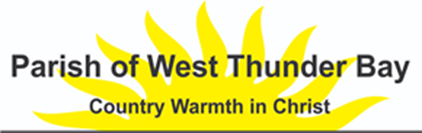 Subject:Hymnal and Books of common PrayerP&P # PWTB COVID RO 011Approved By:PWTB CouncilApproved Date:August 26, 2020Rector Wardens Pat Hari, Jerry DeVries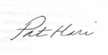 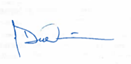 